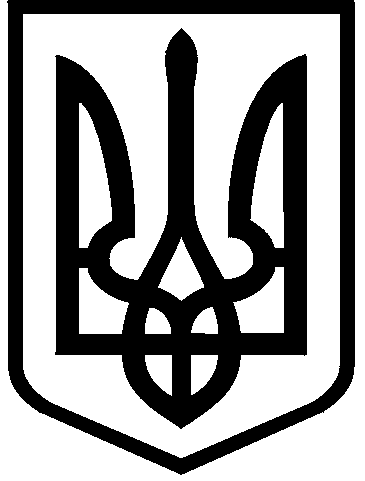 КИЇВСЬКА МІСЬКА РАДАII сесія  IX скликанняРІШЕННЯ____________№_______________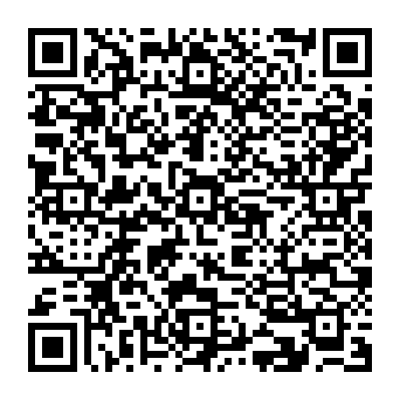 Відповідно до статей 9, 20, 83, 92, 116, 122, 123, 186 Земельного кодексу України, пункту 34 частини першої статті 26 Закону України «Про місцеве самоврядування в Україні», розглянувши проєкт землеустрою щодо відведення земельної ділянки і заяву ТОВАРИСТВА З ОБМЕЖЕНОЮ ВІДПОВІДАЛЬНІСТЮ «ПРИВАТНИЙ ЗАКЛАД ДОШКІЛЬНОЇ ОСВІТИ «ТЕДДІ БЕАР» від 18 січня   2023 року № 74074-007237790-031-03, Київська міська радаВИРІШИЛА:1. Затвердити проект землеустрою щодо відведення земельної ділянки ТОВАРИСТВУ З ОБМЕЖЕНОЮ ВІДПОВІДАЛЬНІСТЮ «ПРИВАТНИЙ ЗАКЛАД ДОШКІЛЬНОЇ ОСВІТИ «ТЕДДІ БЕАР», вид цільового призначення якої змінюється із земель, призначених для іншої комерційної діяльності, на землі, призначені для будівництва та обслуговування будівель закладів освіти – код КВЦПЗД 03.02, на вул. Гончара Олеся, 36 у Шевченківському районі 
м. Києва.2. Змінити цільове призначення земельної ділянки площею 0,0455 га (кадастровий номер 8000000000:88:174:0063) та дозволити її використання для будівництва та обслуговування  будівель закладів освіти (код виду цільового призначення – 03.02). 3. Надати ТОВАРИСТВУ З ОБМЕЖЕНОЮ ВІДПОВІДАЛЬНІСТЮ «ПРИВАТНИЙ ЗАКЛАД ДОШКІЛЬНОЇ ОСВІТИ «ТЕДДІ БЕАР», за умови виконання пункту 4 цього рішення, у постійне користування земельну ділянку площею 0,0455 га (кадастровий номер 8000000000:88:174:0063) для експлуатації та обслуговування дошкільного закладу (код виду цільового призначення – 03.02 для будівництва та обслуговування будівель закладів освіти) на вул. Олеся Гончара, 36 у Шевченківському районі міста Києва із земель комунальної власності територіальної громади міста Києва у зв’язку з набуттям права власності на нерухоме майно (право власності зареєстровано в Державному реєстрі речових прав на нерухоме майно 29 вересня 2020 року, номер запису про право власності 38416779, реєстраційний номер об’єкта нерухомого майна: 113299980000) (категорія земель – землі житлової та громадської забудови), справа № 640533913.4. ТОВАРИСТВУ З ОБМЕЖЕНОЮ ВІДПОВІДАЛЬНІСТЮ «ПРИВАТНИЙ ЗАКЛАД ДОШКІЛЬНОЇ ОСВІТИ «ТЕДДІ БЕАР»:4.1. Виконувати обов’язки землекористувача відповідно до вимог статті 96 Земельного кодексу України.4.2. Вжити заходів щодо державної реєстрації права постійного користування земельною ділянкою у порядку, встановленому Законом України «Про державну реєстрацію речових прав на нерухоме майно та їх обтяжень».4.3. Питання майнових відносин вирішувати в установленому порядку.4.4. Вжити заходів щодо внесення відомостей про земельну ділянку до Державного земельного кадастру в порядку, визначеному законодавством України.4.5. Вжити заходів щодо державної реєстрації обмежень у використанні земельної ділянки у порядку, встановленому Законом України «Про Державний земельний кадастр» та дотримуватися зареєстрованих обмежень.4.6. Забезпечити вільний проїзд та прохід до суміжних землекористувачів та вільний доступ для прокладання нових, ремонту та експлуатації існуючих інженерних мереж і споруд, що знаходяться в межах земельної ділянки.4.7. Дотримуватися вимог, викладених в листі  Міністерства культури та інформаційної політики України від 01 листопада 2021 року № 13126/6.11.1.4.8. Питання сплати відновної вартості зелених насаджень або укладання охоронного договору на зелені насадження вирішувати відповідно до рішення Київської міської ради від 27 жовтня 2011 року № 384/6600 «Про затвердження Порядку видалення зелених насаджень на території міста Києва» (із змінами і доповненнями).4.9. У разі необхідності проведення реконструкції чи нового будівництва, питання оформлення дозвільної та проєктно-кошторисної документації вирішувати в порядку, визначеному законодавством України.4.10. Сплатити безпідставно збереженні кошти за користування земельною ділянкою з моменту набуття права власності на об’єкти нерухомого майна, розташовані на ній, до моменту реєстрації права постійного користування земельною ділянкою у Державному реєстрі речових прав на нерухоме майно на підставі розрахунку Департаменту земельних ресурсів виконавчого органу Київської міської ради (Київської міської державної адміністрації).5. Департаменту земельних ресурсів виконавчого органу Київської міської ради (Київської міської державної адміністрації) вжити організаційно-правових заходів, щодо виконання підпункту 4.10 пункту 4 цього рішення.6. Попередити землекористувача, що використання земельної ділянки не за цільовим призначенням тягне за собою припинення права користування нею відповідно до вимог статей 141, 143 Земельного кодексу України.7. Контроль за виконанням цього рішення покласти на постійну комісію Київської міської ради з питань архітектури, містобудування та земельних відносин.ПОДАННЯ:ПОГОДЖЕНО:ПОДАННЯ:Про надання ТОВАРИСТВУ З ОБМЕЖЕНОЮ ВІДПОВІДАЛЬНІСТЮ «ПРИВАТНИЙ ЗАКЛАД ДОШКІЛЬНОЇ ОСВІТИ «ТЕДДІ БЕАР» земельної ділянки у постійне користування для експлуатації та обслуговування дошкільного закладу на вул. Олеся Гончара, 36 у Шевченківському районі міста КиєваКиївський міський головаВіталій КЛИЧКОЗаступник голови Київської міської державної адміністраціїз питань здійснення самоврядних повноваженьПетро ОЛЕНИЧДиректор Департаменту земельних ресурсіввиконавчого органу Київської міської ради (Київської міської державної адміністрації)Валентина ПЕЛИХНачальник юридичного управління Департаменту земельних ресурсіввиконавчого органу Київської міської ради(Київської міської державної адміністрації)Дмитро РАДЗІЄВСЬКИЙПостійна комісія Київської міської ради з питань архітектури, містобудуваннята земельних відносинГоловаМихайло ТЕРЕНТЬЄВСекретарЮрій ФЕДОРЕНКОВ.о. начальника управління правового забезпечення діяльності  Київської міської радиВалентина ПОЛОЖИШНИКЗаступник голови Київської міської державної адміністраціїз питань здійснення самоврядних повноваженьПетро ОЛЕНИЧДиректор Департаменту земельних ресурсів виконавчого органу Київської міської ради (Київської міської державної адміністрації)Валентина ПЕЛИХПерший заступник директора Департаменту земельних ресурсів виконавчого органу Київської міської ради (Київської міської державної адміністрації)Віктор ДВОРНІКОВНачальник юридичного управління Департаменту земельних ресурсіввиконавчого органу Київської міської ради(Київської міської державної адміністрації)Дмитро РАДЗІЄВСЬКИЙЗаступник директора Департаменту – начальник управління інспекційного контролю Департаменту земельних ресурсіввиконавчого органу Київської міської ради(Київської міської державної адміністрації)Олексій КОЛЯДЕНКОЗаступник директора Департаменту – начальник управління землеустрою та ринку земель Департаменту земельних ресурсіввиконавчого органу Київської міської ради(Київської міської державної адміністрації)Анна МІЗІННачальник третього відділууправління землеустрою та ринку земельДепартаменту земельних ресурсів виконавчого органу Київської міської ради (Київської міської державної адміністрації)Раїса ОЛЕЩЕНКО